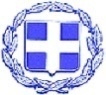 ΕΛΛΗΝΙΚΗ ΔΗΜΟΚΡΑΤΙΑΔΗΜΟΣ ΛΕΥΚΑΔΑΣΝΟΜΟΣ ΛΕΥΚΑΔΑΣΛευκάδα, 05/02/2024ΔΕΛΤΙΟ ΤΥΠΟΥΤον Δήμαρχο  Λευκάδας κ. Ξενοφώντα Βεργίνη  επισκέφτηκαν  σήμερα το μεσημέρι  ο Διεθυντής  ΔΕΔΔΗΕ  Άρτας –Λευκάδας- Πρέβεζας    κ. Φώτης Χαραλάμπης και ο Προϊστάμενος Τοπικού  Πρακτορείου ΔΕΔΔΗΕ Λευκάδας κ. Πλάτωνας  Σταματέλος  οι οποίοι τον ενημέρωσαν  για την  ολοκλήρωση  της υπογειοποίησης  του εναέριου   δικτύου  από Άγιο Αντώνιο  μέχρι τη  πλωτή  γέφυρα (παράλληλα  με τον νέο δρόμο).  Επίσης ,  τους επόμενους μήνες  προβλέπεται  να  υπογειοποιηθεί το εναέριο  δίκτυο  στην δασική  περιοχή  της Ι.Μ Φανερωμένης  καθώς  και από τα  Πευκούλια  προς τον Άγιο Νικήτα.Ο κ. Δήμαρχος  ζήτησε  επίσης και την υπογειοποίηση  του δικτύου  Λευκάδα-Τσουκαλάδες – Πευκούλια   και οπωσδήποτε   των καλωδίων  στην  Παλιά Πόλη . Ο κ. Διεθυντής  αποδέχτηκε  να ολοκληρωθούν οι μελέτες  για Παλιά Πόλη  και Λευκάδα -Τσουκαλάδες Πευκούλια  το 2024 και να υλοποιηθούν  το 2025.Από το Γραφείο Δημάρχου